VabiloVabim te na čajanko, ki bo v petek, 17.4.2020 ob 10.uri na Zoom-u.https://zoom.us/j/91943225928?pwd=UmExN0xlSytIVFB0Wi9vYkMrem00UT09Meeting ID: 919 4322 5928Password: 9JcbaBNasvidenje jutri!Katja            Ljubljana, 16.4.2020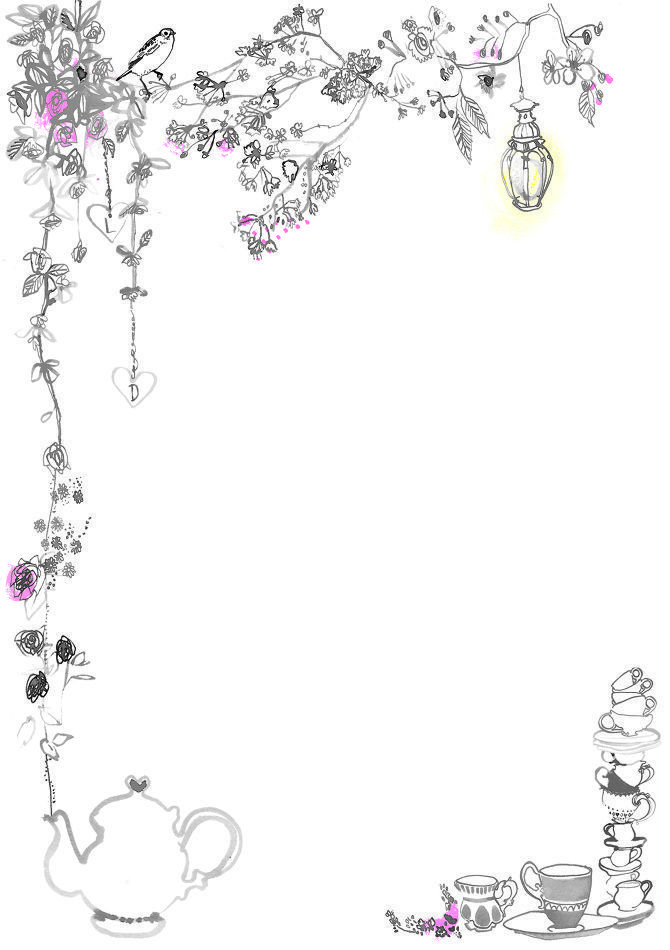 